МУНИЦИПАЛЬНОЕ КАЗЕННОЕ ОБЩЕОБРАЗОВАТЕЛЬНОЕ УЧРЕЖДЕНИЕ«НОВО - ДМИТРИЕВСКАЯ СРЕДНЯЯ ОБЩЕОБРАЗОВАТЕЛЬНАЯ ШКОЛА»СправкаО проведении беседы «О выполнении Устава школы»«____»_____2019 года в МКОУ «Ново - Дмитриевская СОШ» инспектором ПДН                                                     капитаном полиции Магомедовым Р.У. была проведена беседа на тему:                                                                                       «Выполнение Устава школы»                          Директор ________________________Манапова Г.А.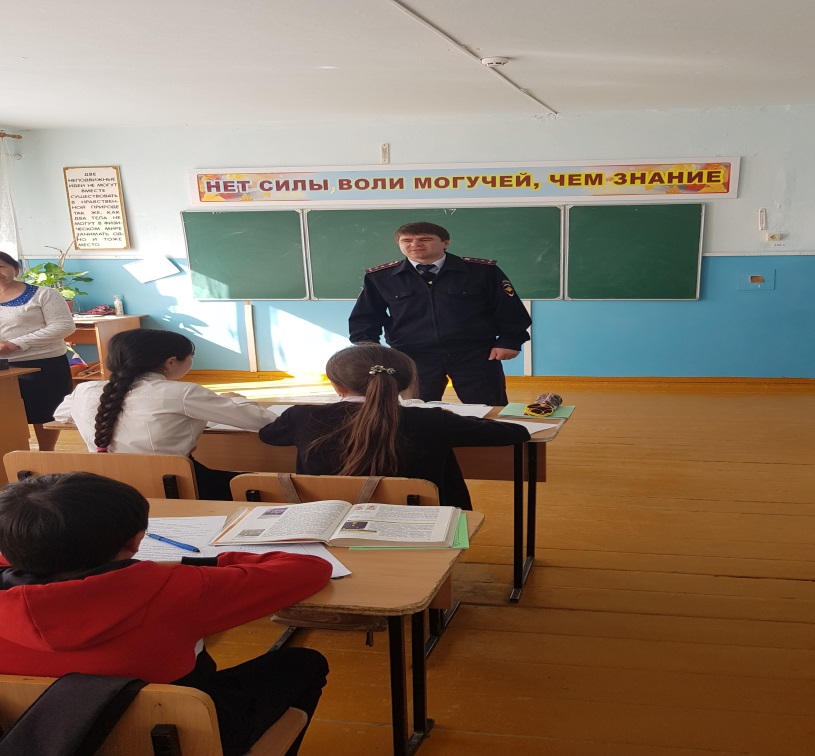 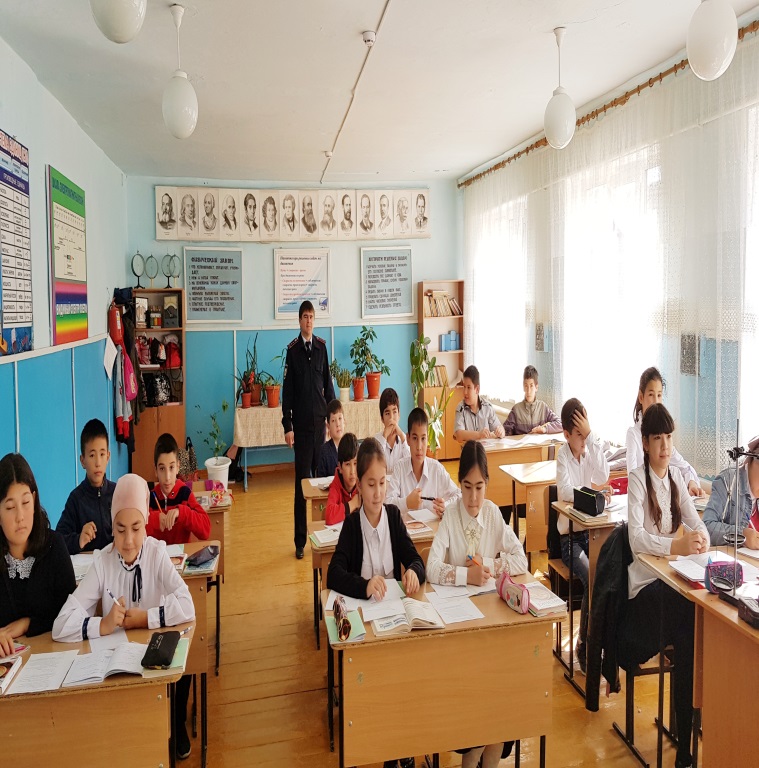 МУНИЦИПАЛЬНОЕ КАЗЕННОЕ ОБЩЕОБРАЗОВАТЕЛЬНОЕ УЧРЕЖДЕНИЕ«НОВО - ДМИТРИЕВСКАЯ СРЕДНЯЯ ОБЩЕОБРАЗОВАТЕЛЬНАЯ ШКОЛА»СправкаО проведении беседы «О запрете нахождения детей на улице до 22.00 без сопровождения родителей или лиц их замещающих»«____»_____2019 года в МКОУ «Ново-Дмитриевская СОШ» инспектором ПДН                                                     капитаном полиции Магомедовым Р.У. была проведена беседа на тему:                                                                                       «О запрете нахождения детей на улице до 22.00 без сопровождения родителей или лиц их замещающих».                                      Директор ________________________Манапова Г.А.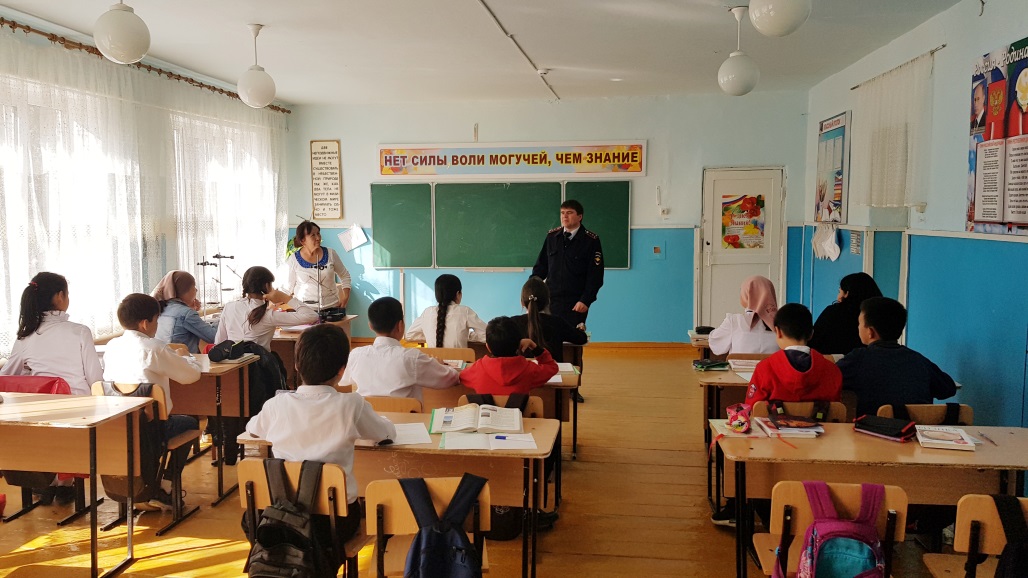 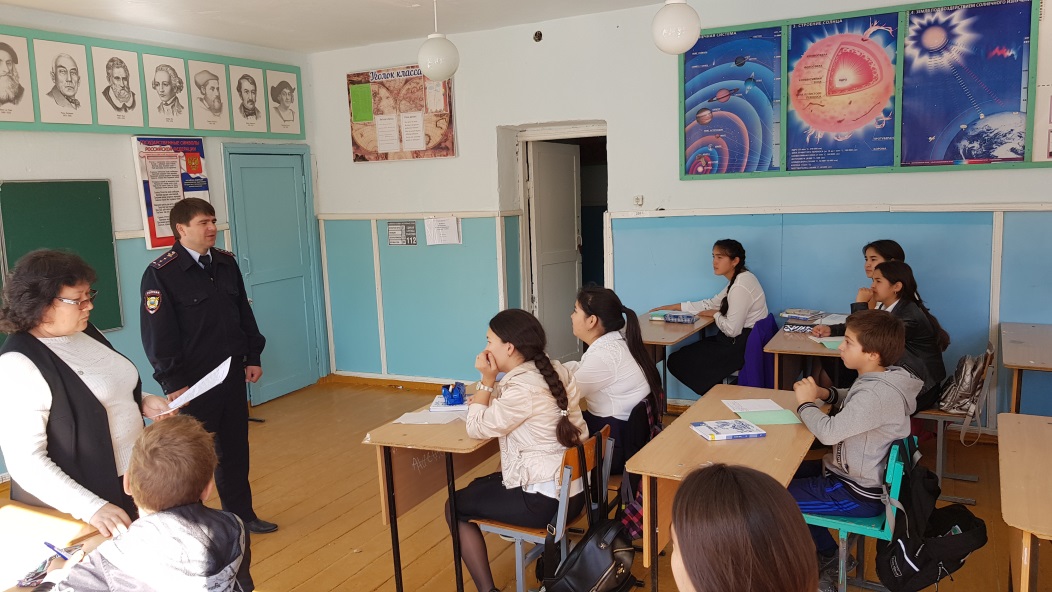 МУНИЦИПАЛЬНОЕ КАЗЕННОЕ ОБЩЕОБРАЗОВАТЕЛЬНОЕ УЧРЕЖДЕНИЕ«НОВО - ДМИТРИЕВСКАЯ СРЕДНЯЯ ОБЩЕОБРАЗОВАТЕЛЬНАЯ ШКОЛА»СправкаО проведении беседы «Толерантные отношения»«____»_____2019 года в МКОУ «Ново-Дмитриевская СОШ» инспектором ПДН                                                     капитаном полиции Магомедовым Р.У. была проведена беседа на тему:                                                                                       «Толерантные отношения».                           Директор ________________________Манапова Г.А.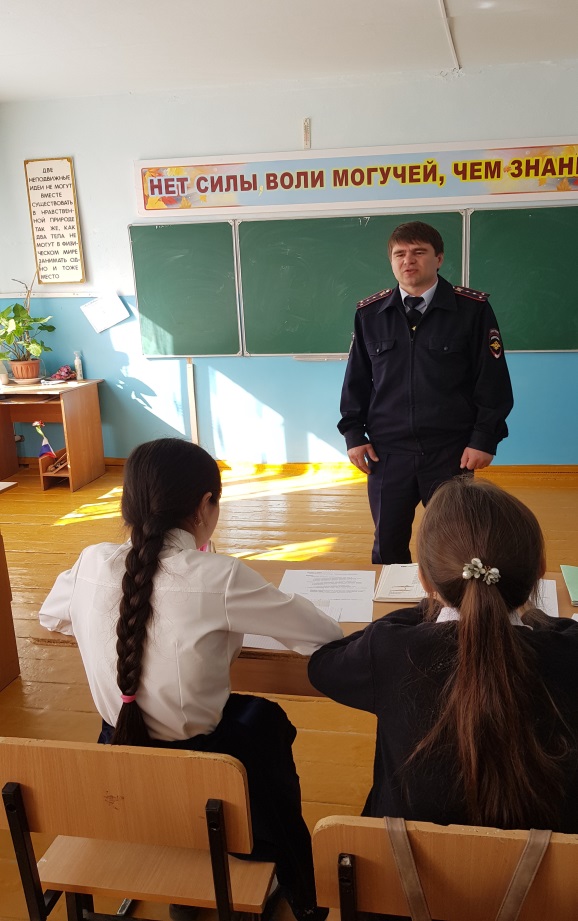 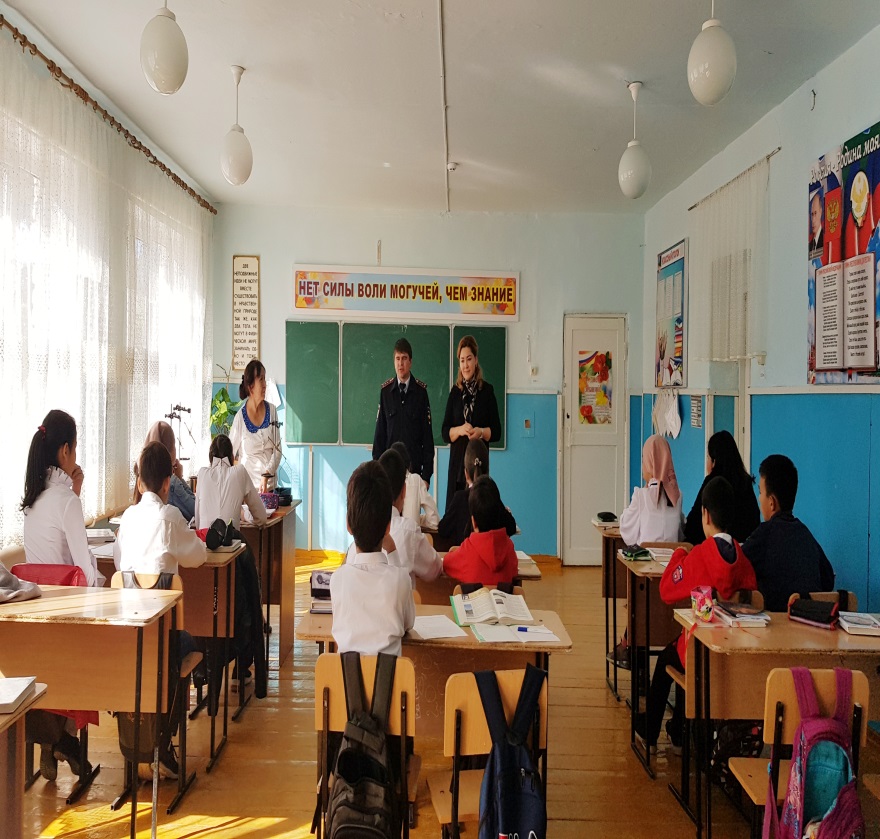 МУНИЦИПАЛЬНОЕ КАЗЕННОЕ ОБЩЕОБРАЗОВАТЕЛЬНОЕ УЧРЕЖДЕНИЕ«НОВО - ДМИТРИЕВСКАЯ СРЕДНЯЯ ОБЩЕОБРАЗОВАТЕЛЬНАЯ ШКОЛА»СправкаО проведении беседы «Профилактика экстремизма и терроризма»«____»_____2019 года в МКОУ «Ново-Дмитриевская СОШ» инспектором ПДН                                                     капитаном полиции Магомедовым Р.У. была проведена беседа на тему:                                                                                       «Профилактика экстремизма и терроризма».                           Директор ________________________Манапова Г.А.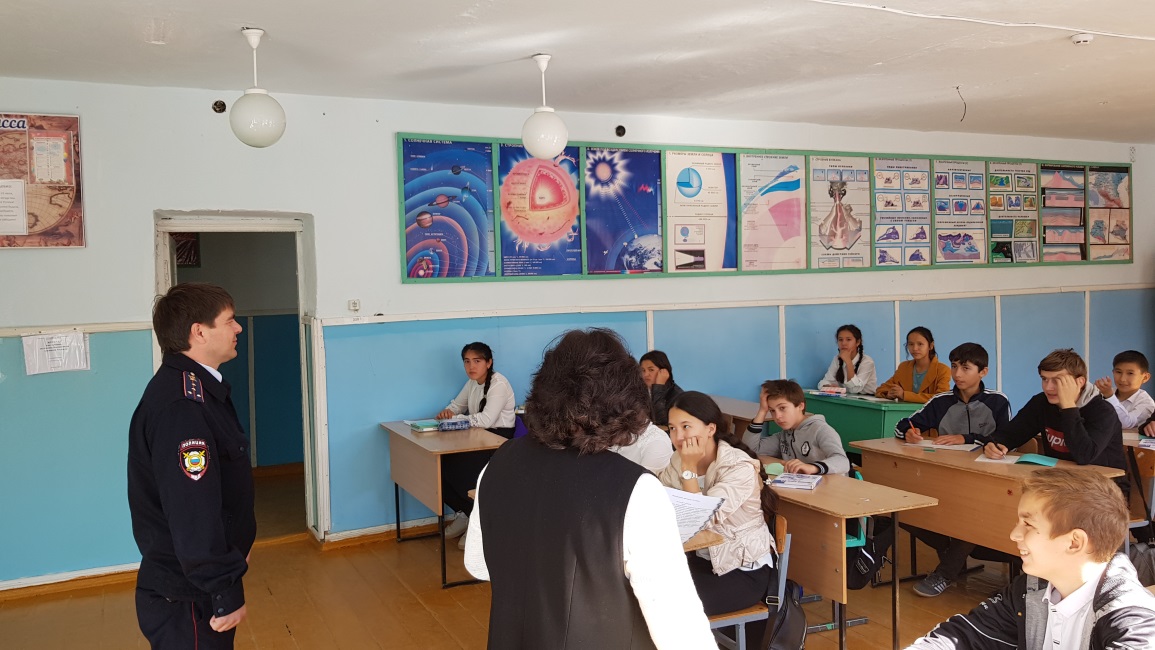 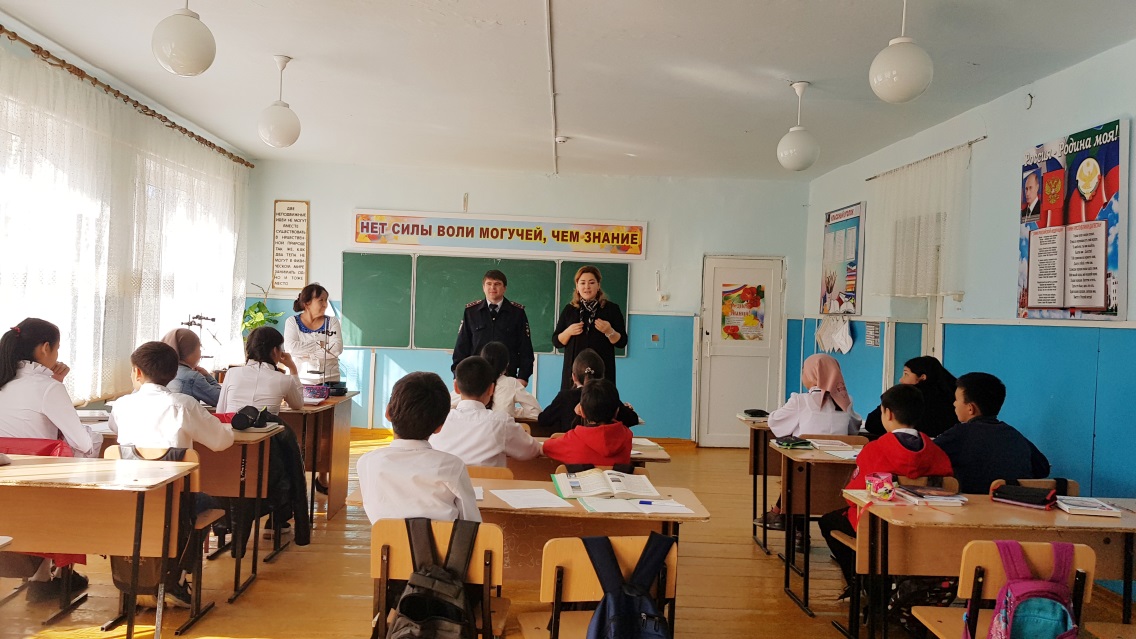 МУНИЦИПАЛЬНОЕ КАЗЕННОЕ ОБЩЕОБРАЗОВАТЕЛЬНОЕ УЧРЕЖДЕНИЕ«НОВО - ДМИТРИЕВСКАЯ СРЕДНЯЯ ОБЩЕОБРАЗОВАТЕЛЬНАЯ ШКОЛА»СправкаО проведении беседы «Профилактика алкоголизма, курения и наркомании»«____»_____2019 года в МКОУ «Ново-Дмитриевская СОШ» инспектором ПДН                                                     капитаном полиции Магомедовым Р.У. была проведена беседа на тему:                                                                                       «Профилактика алкоголизма, курения и наркомании».                           Директор ________________________Манапова Г.А.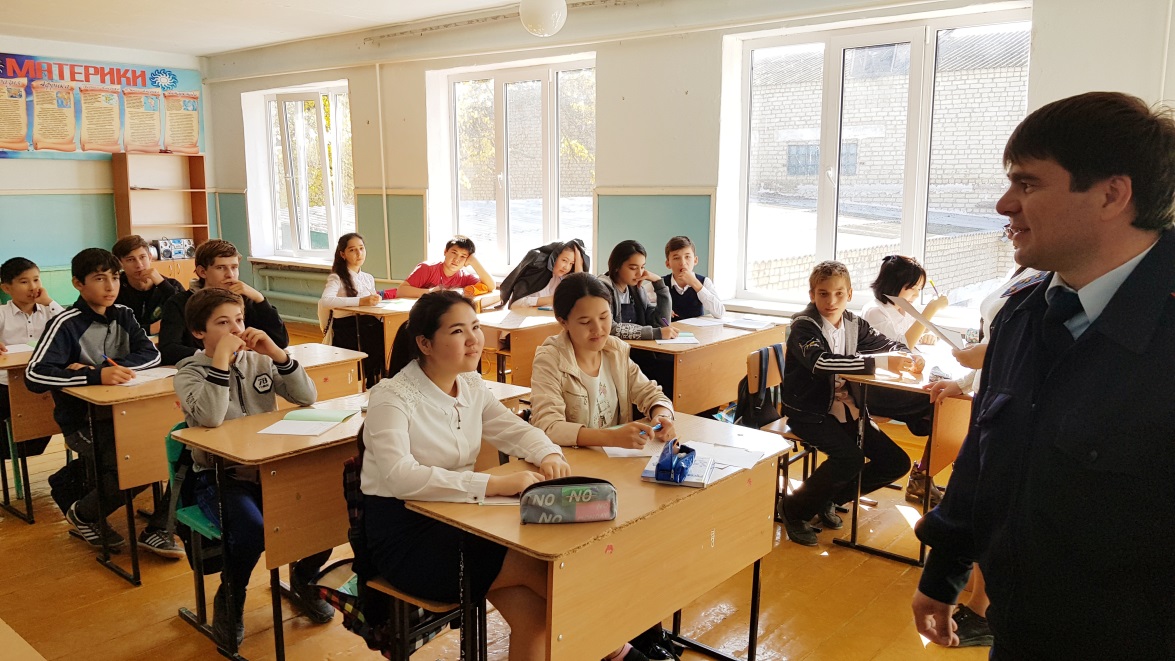 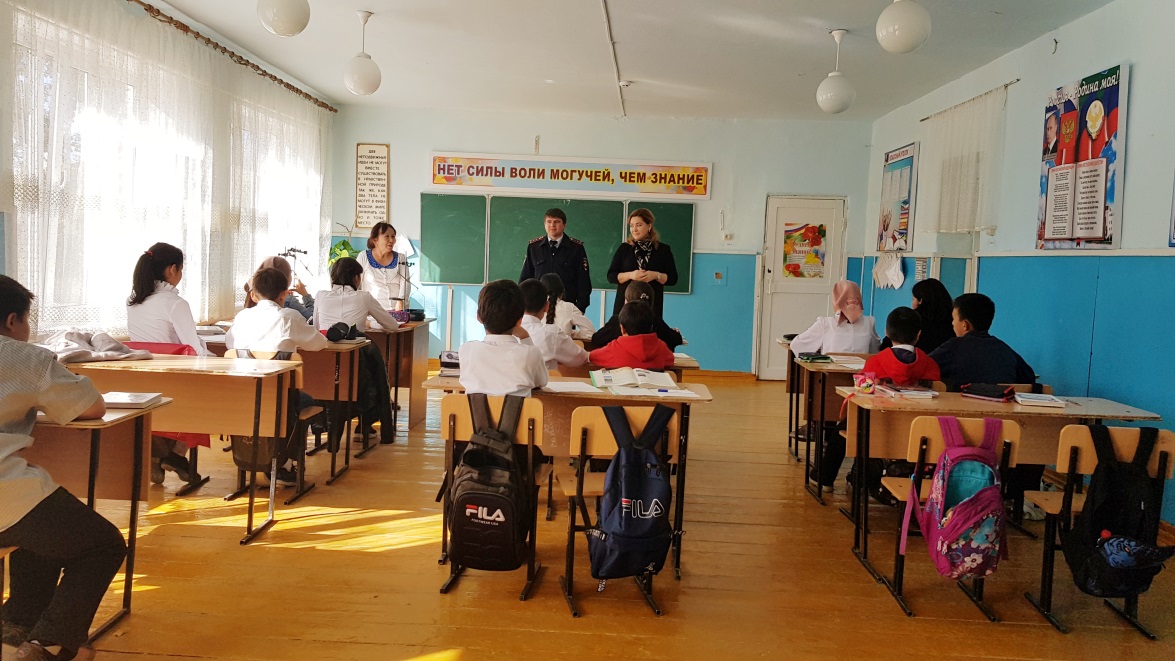 